万科物业2018万物星招聘简章万科物业简介我们  是“全球最大的住宅开发商”万科企业股份有限公司的重要组成部分我们  是国内规模领先、兼具最佳服务品质及客户口碑的物业服务领航企业我们  连续被评为“中国物业管理综合实力TOP200企业”榜首我们  布局全国69个最具发展潜力的大中城市，服务项目共计超过1800个我们  管理客户资产6.4万亿元，服务客户人口数超过1174万人口，致力于客户资产的保值增值我们  推出万物成长业务，围绕智慧社区、餐饮、养老、家装、仓储等为用户创造便捷、时尚的生活体验我们  将新兴技术研发应用到物业管理中，使“所有项目都有经纬度，所有设备都有身份证”我们  依托移动互联网对6.2万余名员工进行管理，使“每个员工都有二维码，每个岗位都有经验值” 我们  整合并分享自身优势，依托合伙人机制、推出“睿服务”体系，让物业服务2更简单我们  是“万科物业”了解万物星“万物星”实习生招聘计划是万科物业校园招聘人才储备项目，本次实习计划将通过一系列实践学习活动帮助同学建立起对企业工作的基础认识，近距离感受万科的工作氛围与企业文化。实习生表现优异者将进入万科物业校园招聘人才储备名单，直接晋级成为“万物生”或获得“万物生”校园招聘终面直通车。万科物业2018万物星招聘“万科物业2018万物星实习生招聘”于2018年5月正式启动，万科物业将在全国69个大中城市提供近400个就业岗位，集团将于5月中旬，在北京（天津、太原）、成都（贵阳、昆明、重庆）、佛山、广州（长沙、南宁）、杭州（宁波、南昌）、南京（合肥）、青岛（济南、烟台）、厦门（福州）、上海、深圳（东莞）、沈阳（大连）、苏州（无锡）、武汉（郑州、西安）、长春（哈尔滨）14个区域组织宣讲会。具体信息如下：岗位信息校园宣讲会行程5月17日下午14时华中农业大学学生综合服务大楼4215月18日下午14时武汉科技大学黄家湖校区城建学院52302多媒体教室假如，加入万科物业，你将会登上广阔的事业舞台改变千万业主的生活方式用最聪明的头脑挑战物联网最有价值的问题站在金字塔尖的朝阳行业，助力中国物业发展在简单的氛围里工作良好的沟通环境：十二条沟通渠道阳光透明的工作氛围：用人唯贤、举贤避亲简单的人际关系：职工委员会、共济会、关爱计划、职员互助理财计划为事业提升的速度惊叹优秀人才脱颖而出：海豚行动、完善的晋升机制内部流动平台、事业合伙人机制 、内部创业机制，三种职业发展道路站在物业行业最前沿，掌握最领先的产品、技术、理念，获得快速学习和成长拥有完善的薪酬福利为卓越加薪： 市场化原则，一份耕耘，一份收获全面的健康计划：每人每年200公里跑步计划，年度免费体检薪酬福利：工资、奖金、持股计划、交通补贴、通讯补贴、额外带薪年休假、员工宿舍（短期过渡）、内部购房折扣、七险一金在线投递简历请登录http://rc.vanke.com/positions/school?brand=28，了解职位信息，每位同学最多只能投递4个志愿。了解更多万科物业招聘信息请关注万科物业招聘官方微信：“万科物业招聘”（扫描下方二维码加关注）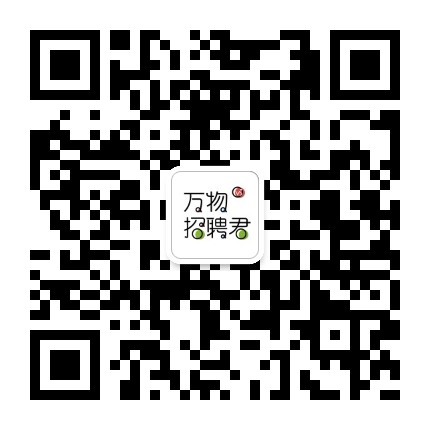 